＜第10号様式＞ビジネスモデル再構築支援資金事業計画書（融資対象２・３の場合）１　会社の概要と現状２　事業再構築の取組・将来の展望・取得資産３　ＳＤＧｓの取組〔融資対象３の場合〕４　必要な資金と調達の方法　                                         （単位：千円）（必要な資金の内訳）５　収支計画・返済計画（下記の表に準拠した（５年目までの収支等）任意の表でも可）      （単位：千円）　※決算報告書等参考になるものを添付してください。〔上記計画の算出根拠〕代表者名事業形態法人(資本金　　　　　　万円　)・個人商号電話番号       (     )代表者住所電話番号       (     )事業所住所従業員数正職員  　 人（パート等　    　 人)設立年月日昭和・平成・令和　　年　月　日昭和・平成・令和　　年　月　日昭和・平成・令和　　年　月　日会社沿革(会社案内等、会社の事業内容がわかる資料を添付)代表者略歴会社沿革(会社案内等、会社の事業内容がわかる資料を添付)業種(主な事業)主力商品、主力事業主力商品、主力事業経営理念・ビジョン□　コロナの影響　・　良い影響（強み）　・　悪い影響（弱み）□　コロナの影響　・　良い影響（強み）　・　悪い影響（弱み）【サプライチェーンへの影響】（例）調達量、生産量の調整、調達先、搬送方法の変更【サプライチェーンへの影響】（例）調達量、生産量の調整、調達先、搬送方法の変更【サプライチェーンへの影響】（例）調達量、生産量の調整、調達先、搬送方法の変更【サプライチェーンへの影響】（例）調達量、生産量の調整、調達先、搬送方法の変更□　コロナの影響　・　良い影響（強み）　・　悪い影響（弱み）□　コロナの影響　・　良い影響（強み）　・　悪い影響（弱み）【外部環境（機会・脅威）】※  市場動向など交える（例）非対面での対応が一般的に許容（例）業種に係る市場規模が大きく縮小【内部環境（強み・弱み）】※  人材面、設備面、財務面、情報活用品質、価格、納期等（例）専門職としての豊富な知識・経験値が要求され、人件費等が高コスト【外部環境（機会・脅威）】※  市場動向など交える（例）非対面での対応が一般的に許容（例）業種に係る市場規模が大きく縮小【内部環境（強み・弱み）】※  人材面、設備面、財務面、情報活用品質、価格、納期等（例）専門職としての豊富な知識・経験値が要求され、人件費等が高コスト【外部環境（機会・脅威）】※  市場動向など交える（例）非対面での対応が一般的に許容（例）業種に係る市場規模が大きく縮小【内部環境（強み・弱み）】※  人材面、設備面、財務面、情報活用品質、価格、納期等（例）専門職としての豊富な知識・経験値が要求され、人件費等が高コスト【外部環境（機会・脅威）】※  市場動向など交える（例）非対面での対応が一般的に許容（例）業種に係る市場規模が大きく縮小【内部環境（強み・弱み）】※  人材面、設備面、財務面、情報活用品質、価格、納期等（例）専門職としての豊富な知識・経験値が要求され、人件費等が高コスト□　コロナの影響　・　良い影響（強み）　・　悪い影響（弱み）□　コロナの影響　・　良い影響（強み）　・　悪い影響（弱み）【事業再構築を行う必要性】【事業再構築を行う必要性】【事業再構築を行う必要性】【事業再構築を行う必要性】□　今後の事業展開【事業再構築の類型】※　「新分野展開」、「事業転換」、「業種転換」、「業態転換」、「事業再編」の用語を用いて記載□　今後の事業展開【事業再構築の具体的内容】□　今後のスケジュー　ル□　事業再構築の考え方（戦略）【撤退する内容】（例）コロナの影響により不採算となっている部門など□　事業再構築の考え方（戦略）【これから注力する内容】□　事業再構築の考え方（戦略）【市場ニーズ（機会）と将来性】□　事業再構築の考え方（戦略）【価格的・性能的な優位性・収益性】※　競合他社との差別化の内容のほか、市場ニーズや自社の強みを踏まえた選択と集中によるリソースの最適化などアピールできることを記載□　事業再構築の考え方（戦略）【成長可能性及び実現可能性】□　事業再構築の効果【費用対効果】・　投資額に対して増額が期待される付加価値額の規模、生産額の向上・　コロナの影響を乗り越えてＶ字回復を達成するための投資の有効性・　雇用の創出・地域の特性を活かした高付加価値創出□　取得資産世界を変えるための１７の目標世界を変えるための１７の目標世界を変えるための１７の目標世界を変えるための１７の目標世界を変えるための１７の目標世界を変えるための１７の目標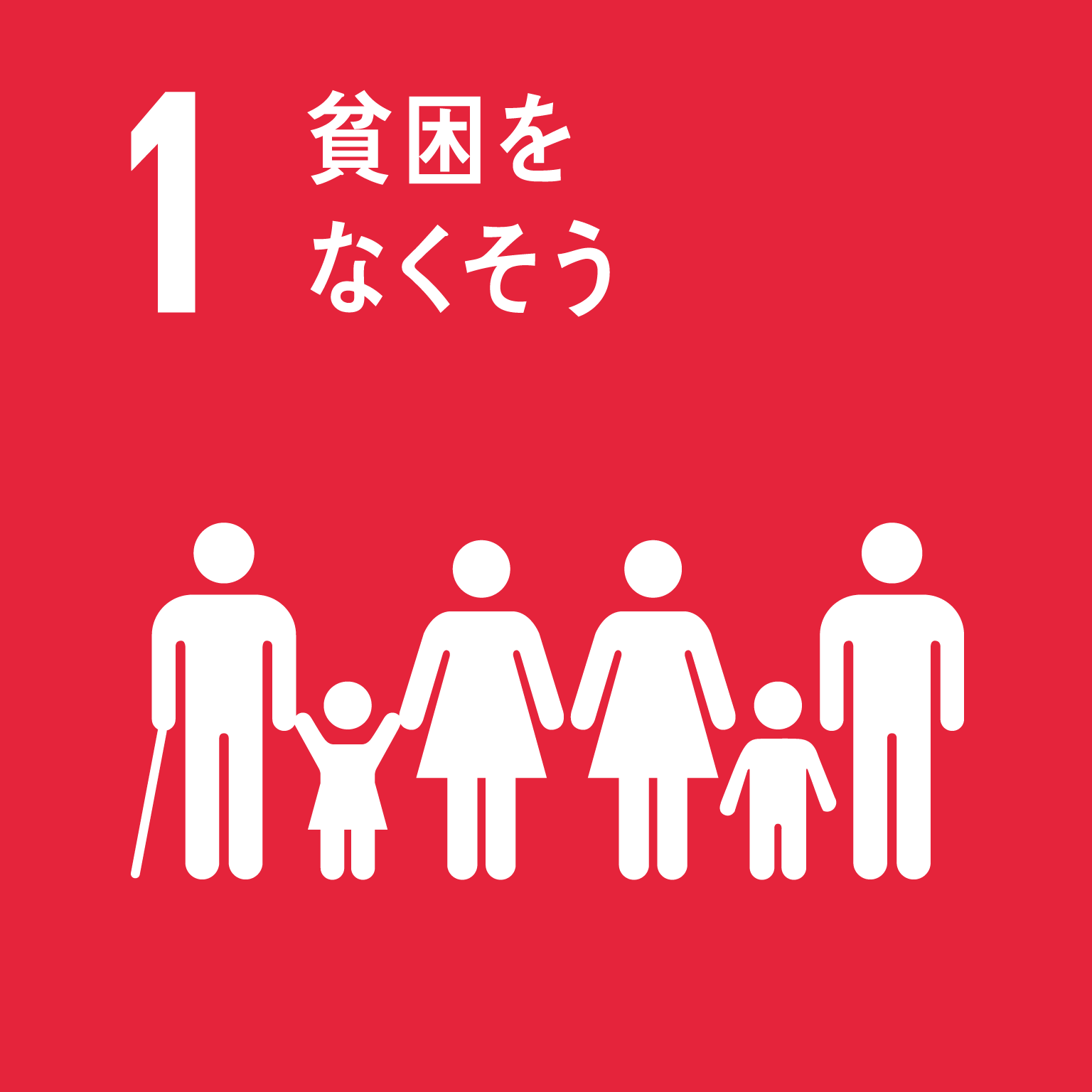 １　貧困をなくそうあらゆる場所のあらゆる形態の貧困を終わらせる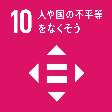 10　人や国の不平等をなくそう各国内および各国間の不平等を是正する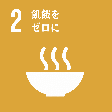 ２　飢餓をゼロに飢餓を終わらせ、食料安全保障及び栄養改善を実現し、持続可能な農業を促進する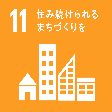 11　住み続けられるまちづくりを包摂的で安全かつ強靭（レジリエント）で持続可能な都市及び人間居住を実現する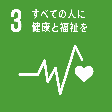 ３　すべての人に健康と福祉をあらゆる年齢のすべての人々の健康的な生活を確保し、福祉を促進する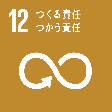 12　つくる責任　つかう責任持続可能な生産消費形態を確保する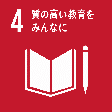 ４　質の高い教育をみんなにすべての人に包摂的かつ公正な質の高い教育を確保し、生涯学習の機会を促進する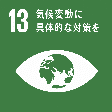 13　気候変動に具体的な対策を気候変動及びその影響を軽減するための緊急対策を講じる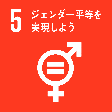 ５　ジェンダー平等を実現しようジェンダー平等を達成し、すべての女性及び女児の能力強化を行う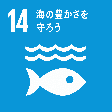 14　海の豊かさを守ろう持続可能な開発のために海洋・海洋資源を保全し、持続可能な形で利用する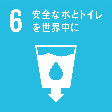 ６　安全な水とトイレを世界中にすべての人々の水と衛生の利用可能性と持続可能な管理を確保する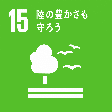 15　陸の豊かさも守ろう陸域生態系の保護、回復、持続可能な利用の推進、持続可能な森林の経営、砂漠化への対処ならびに土地の劣化の阻止・回復及び生物多様性の損失を阻止する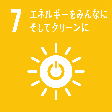 ７　エネルギーをみんなに　そしてクリーンにすべての人々の、安価かつ信頼できる持続可能な近代的エネルギーへのアクセスを確保する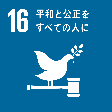 16　平和と公正をすべての人に持続可能な開発のための平和で包摂的な社会を促進し、すべての人々に司法へのアクセスを提供し、あらゆるレベルにおいて効果的で説明責任のある包摂的な制度を構築する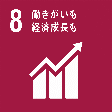 ８　働きがいも　経済成長も包摂的かつ持続可能な経済成長及びすべての人々の完全かつ生産的な雇用と働きがいのある人間らしい雇用（ディーセント・ワーク）を促進する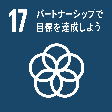 17 　パートナーシップで目標を達成しよう持続可能な開発のための実施手段を強化し、グローバル・パートナーシップを活性化する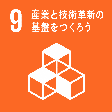 ９　産業と技術革新の基盤をつくろう強靭（レジリエント）なインフラ構築、包摂的かつ持続可能な産業化の促進及びイノベーションの推進を図る１７の目標のうち該当する番号：　１７の目標のうち該当する番号：　１７の目標のうち該当する番号：　【ＳＤＧｓの趣旨に沿った「持続可能な社会づくり」に貢献する取組を記載】必　要　な　資　金必　要　な　資　金調　　　達　　　の 　　 方　　　法調　　　達　　　の 　　 方　　　法調　　　達　　　の 　　 方　　　法調　　　達　　　の 　　 方　　　法調　　　達　　　の 　　 方　　　法名　　称金　　 額調   達   先金　　額年 利借入期間月返済額土　　地当　　資　　金～建　　物金融機関からの借入(当資金除く)～機械、備品親族等からの借入～そ の 他自己資金～運転資金その他～合　計合　　 計所   在   地面 積(㎡)金　　　額契約年月日取得(完成)年月日土    地建    物名　　　称数　量単  　価金　　額機械、備品そ 　　の　 　他金    　額積　 　　算　　　　内　　　　訳運転資金運転資金商品､原材料等の仕入資金等人件費等その他科　　　目科　　　目２年前１年前直近決算今年度３年目５年目①売上高①売上高②売上原価(仕入高)②売上原価(仕入高)③売上総利益(①－②)③売上総利益(①－②)経費人件費経費地代・家賃経費減価償却費（Ａ）経費その他経費④ 　 　計⑤営業利益（③－④）⑤営業利益（③－④）⑥営業外収益⑥営業外収益⑦営業外費用⑦営業外費用⑧経常利益(⑤+⑥-⑦)⑧経常利益(⑤+⑥-⑦)⑨法人税等充当額⑨法人税等充当額⑩当期利益（⑧－⑨）⑩当期利益（⑧－⑨）⑪返済財源((Ａ)＋⑩)⑫借入金額⑬借入累計額⑭借入金返済額⑮借入金残高(⑬－⑭)・売上高・売上原価・人件費・減価償却費・その他